平成７年の阪神・淡路大震災で亡くなられた方の８割以上が建物の倒壊による圧死でした。その際に昭和５６年以前の旧建築基準で建てられた木造住宅に大きな被害が出ました。吉田町では、昭和５６年５月３１日以前に建てられた木造住宅を対象に無料の専門家（静岡県耐震診断補強相談士）による耐震診断を行っています。受付は先着順となりますので、お早めにお申し込みください。耐震補強はリフォームのときがチャンス。まずは、就寝中の地震による住宅の倒壊から命を守る寝室等の補強から始めましょう。家具の転倒防止も合わせて行いましょう。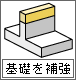 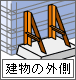 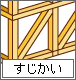 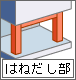 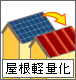 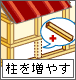 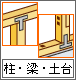 担当　吉田町役場都市環境課（都市計画部門）電話　33-2161　ＦＡＸ　33-0362　　　　　　申　込　書わが家の耐震診断に申し込みます。　　　平成　　年　　月　　日（アンケート）Ｑ１　過去に行政の無料耐震診断を受けたことがある　（　はい　・　いいえ）Ｑ２　昭和56年5月以前に建てられた住宅である　（　はい　・　いいえ）Ｑ３　木造の住宅である　（　はい　・　いいえ　）自治会名世帯主氏名住　　　所電話番号吉田町